г.Горно-АлтайскО внесении изменений в распоряжение Администрации города 
Горно-Алтайска от 14 февраля 2017 года № 178-рРуководствуясь статьей 47 Устава муниципального образования «Город Горно-Алтайск», принятого постановлением Горно-Алтайского городского Совета депутатов от 22 марта 2018 года № 7-1:1. Внести в распоряжение Администрации города Горно-Алтайска от 14 февраля 2017 года № 178-р «О создании межведомственной муниципальной комиссии по профилактике правонарушений в городе Горно-Алтайске» следующие изменения:а) в пункте 4 слова «, курирующего социальные вопросы» исключить;б) в Положении о межведомственной муниципальной комиссии по профилактике правонарушений в городе Горно-Алтайске:в пункте 1 слова «в целях реализации государственной политики 
в сфере профилактики правонарушений на территории муниципального образования «Город Горно-Алтайск» (далее - муниципальное образование), а также в целях координации деятельности в указанной сфере» заменить словами «в целях реализации на территории муниципального образования «Город Горно-Алтайск» (далее - муниципальное образование) Федерального закона от 23 июня 2016 года № 182-ФЗ «Об основах системы профилактики правонарушений 
в Российской Федерации»»;подпункт «г» пункта 6 изложить в следующей редакции:«в) разработка проектов муниципальных правовых актов в сфере профилактики правонарушений на территории муниципального образования.»;подпункт «в» пункта 7 исключить;подпункт «ж» пункта 7 исключить.2. Отделу информационной политики и связей с общественностью Администрации города Горно-Алтайска в течение 5-ти рабочих дней 
со дня подписания настоящего Распоряжения опубликовать его 
на официальном портале муниципального образования «Город Горно-Алтайск» в сети «Интернет», а в течение 15-ти дней в газете «Вестник Горно-Алтайска» опубликовать информацию, содержащую сведения 
о реквизитах принятого правового акта (дата принятия, номер, наименование правового акта), кратком его содержании, дате его опубликования на официальном портале муниципального образования «Город Горно-Алтайск» в сети «Интернет».3. Настоящее Распоряжение вступает в силу после дня его опубликования.Глава администрации города Горно-Алтайска	                                                             О.А. СафроноваВ.П. ДроботДробот В.П., 2-68-04АДМИНИСТРАЦИЯ ГОРОДАГОРНО-АЛТАЙСКА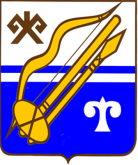 ГОРНО-АЛТАЙСК КАЛАНЫҤАДМИНИСТРАЦИЯЗЫРАСПОРЯЖЕНИЕJАКАAHот«25»декабря2018года№1502-р